Любые 2 из 3.Задача 1
При выпуске акций номинальной стоимостью 1000 руб., дивидендная доходность была установлена в размере 15% годовых.Определить размер роста стоимости акции, если планируется снижение её доходности до 10% годовых.Задача 2Качество и конкурентоспособность манипулятора «Витязь» в сравнении с манипулятором "Воин".Данные, полученные экспертным образом:Определить правильность установления продажной цены манипулятора "Витязь".Задача 3ТЕСТ 18. Равновесие на рынке.На рыбном рынке в окрестностях г. Таллинна двое рыбаков: Ян и Питер, предлагают 4 угрей по цене 6 крон за каждого угря.Если графики спроса и предложения выглядят как: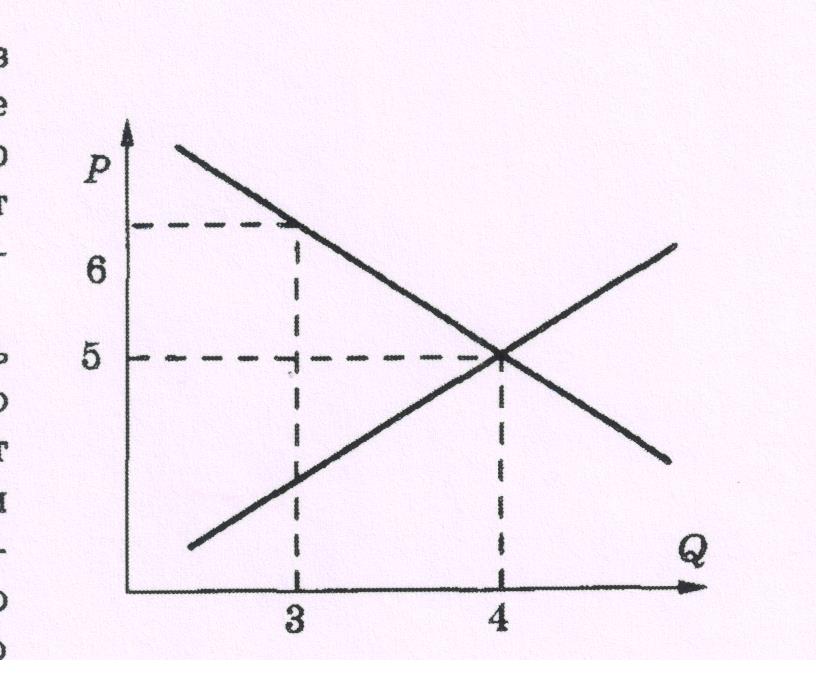 то, оцените предложения участников рынка:Ян предлагает сократить предложение, выбросив одного угря в море;Он прав или не прав? И почему?Параметры товараКоэффициент весомостиОценка идеального образца в баллахБалльная оценка сравниваемых товаровБалльная оценка сравниваемых товаровПараметры товараКоэффициент весомостиОценка идеального образца в баллах"Витязь""Воин"Надежность0,510090100Ремонтопригодность0,31009590Дизайн0,21009280Продажная цена, руб.22 40022 500